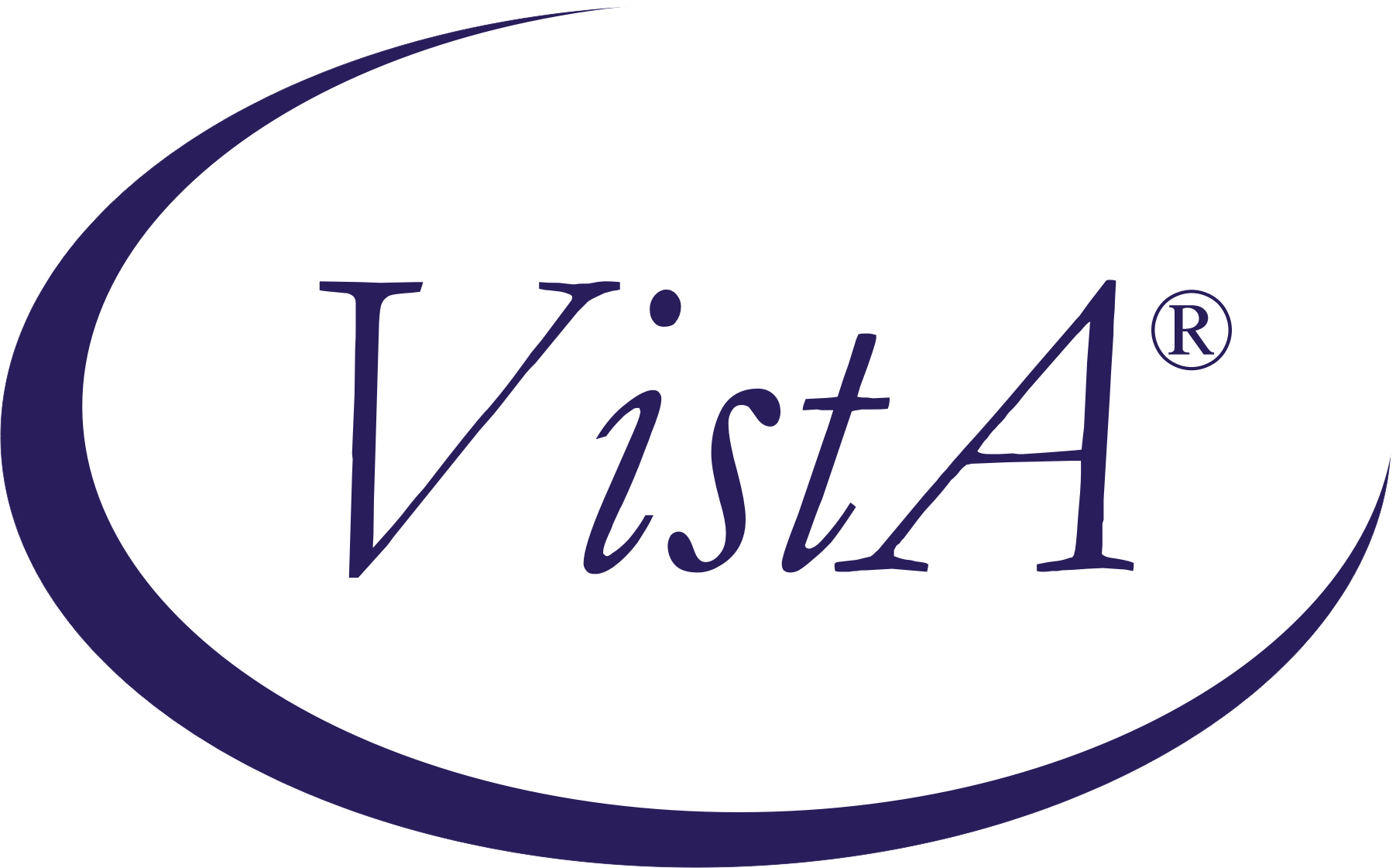 Radiology/Nuclear Medicine
Release NotesPatch RA*5.0*99January 2010                                                                                                                                                                                                                                                                                                                                                                                                       Department of Veterans AffairsHealth Systems Design & DevelopmentProvider SystemsRelease Notes for Patch RA*5*99Patch RA*5*99 implements two enhancements within the VistA Radiology/Nuclear Medicine application for the Summary Verification Timeliness Report and the Pregnancy Status. Note: Refer to the Patch Description for installation instructions and background information about these two enhancements; refer to the updated Radiology/Nuclear Medicine 5.0 User Manual for new user instructions and examples related to this patch. Summary Verification Timeliness ReportThe Summary Verification Timeliness Report enhancement resulted in several changes.Adds a new menu option on the Management Reports Menu: Radiology Timeliness Performance Report.Adds another report to the automated monthly “Radiology Summary Verification Timeliness” Outlook email: the Summary Radiology Outpatient Procedure Wait Time Report.Changes the reporting period from monthly to quarterly. Adds two new performance summary values.Inserts a 14 day reporting interval to the Summary Radiology Outpatient Procedure Wait Time Report so that facilities can track their performance to a 14 day performance standard rather than a 30 day standard if they choose to do so.The Timeliness Reports Option [RA TIMELINESS MENU] option is modified as follows (shown with upper menus):The ‘Outpatient Procedure Wait Time’ option [RA TIMELINESS OUTPATIENT MENU], on  the ‘Summary/Detail report’ sub-option, the Detail report now has a 92 day MAX reporting parameter, replacing the 31 day MAX reporting parameter.Two sub-options on the ‘Verification Timeliness‘option [RA TIMELINESS VER MENU] are moved to a new option, Radiology Timeliness Performance Reports option: ‘Enter/Edit OUTLOOK mail group’‘Run Previous Quarter’s Summary Report’ – changes are:All references to “OQP Performance Management” are removed. The word Month is replaced with Quarter.The report request queued is changed from “Radiology Verification Timeliness Report” to Radiology Timeliness Performance Reports.The ‘Verification Timeliness’ option now only has one sub-option, ‘Summary/Detail report.’ The Detail report now has a 92 day MAX reporting parameter, replacing the 31 day MAX reporting parameter.The new ‘Radiology Timeliness Performance Reports’ option has two sub-options:Radiology Timeliness Performance Reports 	New Option
[RA TIMELINESS PERFORMANCE MENU]Enter/Edit OUTLOOK mail group                       Moved from ‘Verification 
                                                                                 Timeliness’ optionRun Previous Quarter's Summary Report            Moved from ‘Verification 
                                                                                  Timeliness’ optionThe Radiology Timeliness Performance Reports Outlook Message is modified.The Outlook email message is no longer automatically generated each month. The report will be generated each quarter, reporting quarterly data.The report will run in the first month following the quarter-end, on or prior to the 15th (the job run-date/time is configurable by each site).The subject is changed from “Radiology Summary Verification Timeliness“ to “Radiology Timeliness Performance Reports.” Two new performance summary values display:The first performance value summary, the “Report verification timeliness performance value,” is a single calculated value. Calculation: [%Vr Column 1 + %Vr Column 2].The second performance value summary, “Wait Time Performance Values,” is a table, and is separated by Procedure Types. It lists the percentage values for each procedure type. Calculation: print the  “DAYS WAIT – PERCENTAGES” partial table from the “Summary Radiology Outpatient Procedure Wait Time” report. Include the headers, procedure type labels, and percentage values with the decimal point to the tenth place (.0) from the ’<=14 Days’ and ‘<=30 Days’ columns.An example of the new Outlook email follows. Changes are indicated by a bar to the right of the text.REDACTED  From: 	REDACTEDREDACTEDSent: 		Thursday, June 26, 2009 10:450 AMTo: 		VHA Radiology Reports; VISN5RadiologyReports@MED.VA.GOVSubject: 	Radiology Timeliness Performance ReportsFacility: SUPPORT ISC                    Station: 688       VISN: VISN 5Division: HINESTEST,  SUPPORT ISCExam Date Range: 1/1/09-3/31/09           Run Date/Time: 6/26/09 10:47 am          Performance Value Summary—------------------------15.4% - Report verification timeliness performance valueWait Time performance values:	%      % <=14  <=30                     PROCEDURE Days  Days                          TYPE-----------------------------------------  0.0   0.0           CARDIAC STRESS TEST100.0   0.0           COMPUTED TOMOGRAPHY100.0   0.0             GENERAL RADIOLOGY100.0   0.0      INTERVENTIONAL PROCEDURE  0.0   0.0    MAGNETIC RESONANCE IMAGING100.0   0.0                   MAMMOGRAPHY  0.0   0.0              NUCLEAR MEDICINE100.0   0.0                         OTHER  0.0   0.0                    ULTRASOUND  0.0   0.0                     "unknown"                     Summary Verification Timeliness Report          Page: 1Facility: SUPPORT ISC                   Station: 499       VISN: 12           Division: HINESTEST, SUPPORT ISCExam Date Range: 1/1/09-3/31/09           Run Date/Time: 6/26/09 10:47 amTotal number of reports expected for procedures performed during specifieddate range: 117Hrs    >0    >24    >48   >72   >96  >120  >144  >168  >192  >216  >240 PENDINGFrom  -24    -48    -72   -96  -120  -144  -168  -192  -216  -240  HrsEx Dt Hrs    Hrs    Hrs   Hrs   Hrs   Hrs   Hrs   Hrs   Hrs   Hrs#Tr    20      3      0     0     2     1     1     0     1     0     2      87%Tr  17.1    2.6    0.0   0.0   1.7   0.9   0.9   0.0   0.9   0.0   1.7    74.4#Vr    17      1      1     0     0     1     0     0     0     0     1      96%Vr  14.5    0.9    0.9   0.0   0.0   0.9   0.0   0.0   0.0   0.0   0.9    82.1    * Columns represent # of hours elapsed from exam date/time through      date/time report entered or date/time report was verified.      e.g. ">0-24 Hrs" column represents those exams that had a report      transcribed and/or verified within 0-24 hours from the exam date/time.    * Columns following the initial elapsed time column (0-24 Hrs) begin      at .0001 after the starting hour (e.g. ">24-48 Hrs" = starts at 24.001      through the 48th hour.)    * PENDING means there's no data for DATE REPORT ENTERED or VERIFIED DATE.      So, if the expected report is missing one of these fields, or is missing      data for fields .01 through 17 from file #74, RAD/NUC MED REPORTS, or      is a Stub Report that was entered by the Imaging package when images      were captured before a report was entered, then the expected report      would be counted in the PENDING column.    * A printset, i.e., a set of multiple exams that share the same report,      will be expected to have 1 report.    * Cancelled and "No Credit" cases are excluded from this report.Summary Radiology Outpatient Procedure Wait Time Report 		Page: 1Facility: HINES DEVELOPMENT             Station: 499     VISN: 12           Division(s): HINESTEST, SUPPORT ISCExam Date Range: 1/1/09-3/31/09       PROCEDURE TYPES: All, except RADIATION THERAPYRun Date/Time: 6/26/09 10:47 am        Total number of procedures registered during specified exam date range: 27DAYS WAIT -- PERCENTAGESPROCEDURE                    <=14    <=30   31-60   61-90  91-120   >120TYPE                         Days    Days    Days    Days    Days   Days--------------------------  -----   -----   -----   -----   -----  -----CARDIAC STRESS TEST           0.0     0.0     0.0     0.0     0.0    0.0COMPUTED TOMOGRAPHY         100.0     0.0     0.0     0.0     0.0    0.0GENERAL RADIOLOGY           100.0     0.0     0.0     0.0     0.0    0.0INTERVENTIONAL PROCEDURE    100.0     0.0     0.0     0.0     0.0    0.0MAGNETIC RESONANCE IMAGING    0.0     0.0     0.0     0.0     0.0    0.0MAMMOGRAPHY                 100.0     0.0     0.0     0.0     0.0    0.0NUCLEAR MEDICINE              0.0     0.0     0.0     0.0     0.0    0.0OTHER                       100.0     0.0     0.0     0.0     0.0    0.0ULTRASOUND                    0.0     0.0     0.0     0.0     0.0    0.0DAYS WAIT -- COUNTSPROCEDURE                     <=14   <=30  31-60  61-90  91-120   >120   ROW    Avg.TYPE                          Days   Days   Days   Days    Days   Days  TOTAL   Days---------------------------  -----  -----  -----  -----   -----  -----  -----  ----CARDIAC STRESS TEST              0      0      0      0       0      0      0     -COMPUTED TOMOGRAPHY              1      0      0      0       0      0      1     0GENERAL RADIOLOGY               20      0      0      0       0      0     20     -INTERVENTIONAL PROCEDURE         3      0      0      0       0      0      3     0MAGNETIC RESONANCE IMAGING       0      0      0      0       0      0      0     -MAMMOGRAPHY                      2      0      0      0       0      0      2     0NUCLEAR MEDICINE                 0      0      0      0       0      0      0     -OTHER                            1      0      0      0       0      0      1     0ULTRASOUND                       0      0      0      0       0      0      0     -The “<=14 Days” column contains data that is also in the “<=30 Days” column.  The reason that performance is calculated for both <=14 days and <=30 days is so that facilities can track their performance to a 14 day performance standard rather than a 30 day standard if they choose to do so.Number of procedures cancelled and re-ordered on the same day = 0   (There are 2 cases with negative days wait included in the first column.)    1. Cancelled, "No Credit", inpatient cases, and not the highest modality of a printset are excluded from this report.  (See 3. below.)    2. Columns represent # of days wait from the Registered date (the date/time entered at the "Imaging Exam Date/Time:" prompt) backwards to the Date Desired for the ordered procedure.  The calculation is based on the number of different days and not rounded off by hours.  The "31-60" column represents those orders that were registered 31 days or more but less than 61 days after the Date Desired.    3. If the user did not select a specific CPT Code or Procedure Name, then the cases from a printset (group of cases that share the same report) will have only the case with the highest modality printed. The modalities have this hierarchical order, where (1) is the highest: 1) Interventional, (2) MRI, (3) CT, (4) Cardiac Stress test, (5) Nuc Med, (6) US, (7) Mammo, (8) General Rad (9) Other    4. "Procedure Types" are assigned by a national CPT code look-up table and may differ from locally defined "Imaging Types."  Therefore the number of procedures in each category may not be the same as other radiology management reports.    5. "Avg. Days" is the average days wait. It is calculated from the sum of the days wait for that Procedure Type, divided by the count of cases included in this report for that Procedure Type.  Negative days wait is counted as 0.  A "-" means an average cannot be calculated.Pregnancy StatusThe Pregnancy Status enhancement resulted in a few modifications.For a female patient between 12 and 55 years of age, two new pregnancy screen fields capture, store, and are available to external systems at the time of the exam. Makes minor label changes.Fixes a defect reported in a Remedy ticket.The two new pregnancy fields are added and/or have label changes to the following options (shown with upper menus):	Exam Entry/Edit menu [RA EXAMEDIT]		Add Exams to Last Visit [RA ADDEXAM]		Case No. Exam Edit [RA EDITCN]		Edit Exam by Patient [RA EDITPT]		Register Patient for Exams [RA REG]		Status Tracking of Exams [RA STATRACK]		View Exam by Case No. [RA VIEWCN]	Management Reports Menu [RA MGTRPTS]Complication Report (off of the Daily Management Reports option) [RA 
COMPLICATION] 		Patient Profile menu [RA PROFILES]		Detailed Request Display [RA ORDERDISPLAY]		Exam Profile (selected sort) [RA PROFSORT]		Profile of Rad/Nuc Med Exams [RA PROFQUICK]	Radiology/Nuclear Med Order Entry menu [RA ORDER]		Detailed Request Display [RA ORDERDISPLAY]		Print Rad/Nuc Med Requests by Date [RA ORDERPRINTS]		Print Selected Requests by Patient [RA ORDERPRINTPAT]		Request an Exam [RA ORDEREXAM]	Films Reporting menu [RA RPT]		Display a Rad/Nuc Med Report [RA RPTDISP]		Draft Report (Reprint) [RA REPRINT]		Report to Print by Patient [RA RPTPAT]		On-line Verifying of Reports [RA RPTONLINEVERIFY]		Outside Report Entry/Edit [RA OUTSIDE RPTENTRY]		Report Entry/Edit [RA RPTENTRY]		Resident On-Line Pre-Verification [RA RESIDENT PRE-VERIFY]The two new pregnancy screen field prompts are: Pregnancy Screen – responses are Yes, No, and Unknown.Pregnancy Screen Comment – free text field, up to 240 characters. This field will display only if the response to the Pregnancy Screen field is Yes or Unknown.The prompts are added in order to capture the pregnancy status of a female patient betweeen the ages of 12 and 55 at the time of the exam rather than at the time the order is placed. The new prompts are editable in the ‘Register Patient for Exams,’ ‘Case No. Exam Edit,’ and ‘Edit Exam by Patient’options only. These two fields are display-only in other options and reports. Editing the ‘Pregnancy Screen Comment’ Prompt The ‘Pregnancy Screen Comment’ field is a required field, so the “@”command will not work. The workaround for this is to replace the entire comment with a new comment.If there are multiple occurrences of the word that you are replacing, only the first occurrence is replaced. The text is case-sensitive, so you must use the exact same case when entering the new text, in order for the replacement to take place. Note: For additional editing information, refer to the Fileman Getting Started Manual, sections: Default Responses and Longer Default Responses and the ‘Replace…With’ Editor
http://www.va.gov/vdl/application.asp?appid=5How to replace a comment that is 20 characters or lessEnter the replacement text after the double slashes (//). For example, at the ‘Pregnancy Screen Comment’ prompt:		PREGNANCY SCREEN COMMENT: The patient had//   Enter the replacement text hereHow to replace single and multiple words/line  At the ‘Replace’ prompt, enter the one word or multiple words//line you want to replace and press Enter. At the ‘With’ prompt, enter a new word or multiple words /line and press Enter. 
The ‘Replace’ prompt displays again. To keep the word or multiple words /line just entered, press Enter.
To replace this word or these multiple words /line just entered, repeat steps 1 and 2 until all of the words/line are replaced.At the ‘Replace’ prompt, press Enter. 
The updated comment displays and the system advances to the next prompt. How to replace an entire commentAt the ‘Replace’ prompt, enter 3 periods (…) and press Enter. 
The ‘With’ prompt displays. At the ‘With’ prompt, enter a new comment and press Enter. 
The ‘Replace’ prompt displays again. 
To keep the comment just entered, press Enter.To replace this comment just entered, enter another comment, and press Enter. At the ‘Replace’ prompt, press Enter. 
The updated comment displays and the system advances to the next prompt.The existing Pregnant field label is replaced with Pregnant At Time Of Order Entry in several options and reports. No functionality is changed. This field reflects the pregnancy status for a female patient between 12 and 55 years old at the time the order was placed.On the Complication Report (on the ‘Daily Management Reports’ option), the Interpreting Stf. field label is changed to Staff Imaging Phys for both instances.The defect reported on the ‘Request an Exam’ option, Remedy ticket# HD0000000309290, is fixed. The issue: in order to populate the pregnancy status, you must edit the pregnancy status in the same session in which you entered the request. This is a defect because the PREGNANT prompt should display when initially entering the request (rather than going back and editing the request at the ‘Do you want to change any of the above? NO//’ prompt). On the ‘Display a Rad/Nuc Med Report’ and ‘Resident On-Line Pre-Verification’options (off of the ‘Films Reporting’ menu), the Staff Phys field label is changed to Staff Imaging Phys.The following automated emails are updated with the Pregnancy Screen and Pregnancy Screen Comment fields:The VistA email report when a user verifies a report. The VistA/CPRS alert when an image contains abnormal results.In CPRS, Detailed Report on the Reports tab is updated with the Pregnancy Screen and Pregnancy Screen Comment fields.Month that Outlook
email is generatedReport data range (Quarter)On or before January 15thOctober, November, DecemberOn or before April 15thJanuary, February, MarchOn or before July 15thApril, May, JuneOn or before October 15thJuly, August, September